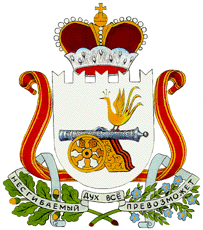 АДМИНИСТРАЦИЯ  БОЛТУТИНСКОГО СЕЛЬСКОГО ПОСЕЛЕНИЯ                     ГЛИНКОВСКОГО РАЙОНА  СМОЛЕНСКОЙ ОБЛАСТИ                              П О С Т А Н О В Л Е Н И Е от "11 " ноября  2019 г.                                                          № 42 В целях приведения нормативного правового акта с действующим законодательством Российской Федерации Администрация Болтутинского сельского поселения Глинковского района Смоленской области   п о с т а н о в л я е т:  1.Внести в постановление Администрации Болтутинского сельского поселения Глинковского района Смоленской области от 20.10.2017г. № 58 «Об утверждении  программы «Комплексное развитие социальной инфраструктуры  Болтутинского сельского поселения  Глинковского района Смоленской области на 2018- 2029 годы» ( в редакции постановления от 20.11.2018г. № 48) следующие изменения:        1.1.Разделе « Объём и источники финансирования» паспорта муниципальной программы  изложить в новой редакции: «Общий объём  муниципальной программы  составит 1млн.461тыс.750 руб».         - в том числе по годам реализации:          2020год-0,0 тыс.руб;          2021год-561тыс.750руб;          2022год-100,0 тыс.руб;         2023-2029 годы-800,0 тыс.руб.         - в разрезе источников финансирования:           2021год:          а) средства областного бюджета 533662,50руб;          б) средства бюджета Болтутинского сельского поселения 28087,50 руб.           2022 год:           а) средства бюджета Болтутинского сельского поселения 100,0руб.           2023-2029  годы:          а) средства областного бюджета 560,0 тыс.руб;          б) средства бюджета Болтутинского сельского поселения 240,0 тыс. руб.      1.2. Перечень программных мероприятий изложить в новой редакции (прилагается).Объемы финансирования конкретных программных мероприятий указаны в приложении к Программе.Объем финансирования Программы будет уточняться ежегодно.2.Настоящее постановление вступает в силу со дня его принятия и подлежит размещению на официальном  сайте муниципального образования «Глинковский район» Смоленской области в информационно-телекоммуникационной сети «Интернет» в разделе «Администрация».Глава муниципального образованияБолтутинского сельского поселенияГлинковского района Смоленской области                                  О.П.Антипова                                                                                       ПЕРЕЧЕНЬ                                                                                       программных мероприятий                            О внесении изменений в   постановление АдминистрацииБолтутинского сельского поселенияГлинковского района Смоленской области от 20.10.2017г.г. № 58 «Комплексное развитие социальной инфраструктуры Болтутинского сельского поселения Глинковского района Смоленской области на 2018-2029 годы» N п/пПрограммные мероприятия (инвестиционные проекты)Ответственные исполнителиОтветственные исполнителиИсточник финансированияИсточник финансированияОбъемы финансирования <*>, тыс. руб.Объемы финансирования <*>, тыс. руб.Объемы финансирования <*>, тыс. руб.Объемы финансирования <*>, тыс. руб.Объемы финансирования <*>, тыс. руб.Объемы финансирования <*>, тыс. руб.Объемы финансирования <*>, тыс. руб.Объемы финансирования <*>, тыс. руб.Объемы финансирования <*>, тыс. руб.Объемы финансирования <*>, тыс. руб.Технико-экономические параметры объекта <**>Технико-экономические параметры объекта <**>Технико-экономические параметры объекта <**>Целевые показатели объектаN п/пПрограммные мероприятия (инвестиционные проекты)Ответственные исполнителиОтветственные исполнителиИсточник финансированияИсточник финансированиявсегов том числе по годамв том числе по годамв том числе по годамв том числе по годамв том числе по годамв том числе по годамв том числе по годамв том числе по годамв том числе по годамТехнико-экономические параметры объекта <**>Технико-экономические параметры объекта <**>Технико-экономические параметры объекта <**>Целевые показатели объектаN п/пПрограммные мероприятия (инвестиционные проекты)Ответственные исполнителиОтветственные исполнителиИсточник финансированияИсточник финансированиявсего2018201920202021202120222023/20292023/20292023/2029Технико-экономические параметры объекта <**>Технико-экономические параметры объекта <**>Технико-экономические параметры объекта <**>Целевые показатели объекта11233445678991011111112121213Мероприятие 1. Комплексное развитие объектов социальной инфраструктуры Болтутинского сельского поселенияМероприятие 1. Комплексное развитие объектов социальной инфраструктуры Болтутинского сельского поселенияМероприятие 1. Комплексное развитие объектов социальной инфраструктуры Болтутинского сельского поселенияМероприятие 1. Комплексное развитие объектов социальной инфраструктуры Болтутинского сельского поселенияМероприятие 1. Комплексное развитие объектов социальной инфраструктуры Болтутинского сельского поселенияМероприятие 1. Комплексное развитие объектов социальной инфраструктуры Болтутинского сельского поселенияМероприятие 1. Комплексное развитие объектов социальной инфраструктуры Болтутинского сельского поселенияМероприятие 1. Комплексное развитие объектов социальной инфраструктуры Болтутинского сельского поселенияМероприятие 1. Комплексное развитие объектов социальной инфраструктуры Болтутинского сельского поселенияМероприятие 1. Комплексное развитие объектов социальной инфраструктуры Болтутинского сельского поселенияМероприятие 1. Комплексное развитие объектов социальной инфраструктуры Болтутинского сельского поселенияМероприятие 1. Комплексное развитие объектов социальной инфраструктуры Болтутинского сельского поселенияМероприятие 1. Комплексное развитие объектов социальной инфраструктуры Болтутинского сельского поселенияМероприятие 1. Комплексное развитие объектов социальной инфраструктуры Болтутинского сельского поселенияМероприятие 1. Комплексное развитие объектов социальной инфраструктуры Болтутинского сельского поселенияМероприятие 1. Комплексное развитие объектов социальной инфраструктуры Болтутинского сельского поселенияМероприятие 1. Комплексное развитие объектов социальной инфраструктуры Болтутинского сельского поселенияМероприятие 1. Комплексное развитие объектов социальной инфраструктуры Болтутинского сельского поселенияМероприятие 1. Комплексное развитие объектов социальной инфраструктуры Болтутинского сельского поселенияМероприятие 1. Комплексное развитие объектов социальной инфраструктуры Болтутинского сельского поселения21.1Проектирование и реконструкция Болтутинского СДКАдминистрация  Болтутинского сельского поселенияфедерал. бюджетфедерал. бюджет----------Сооружение для организации досуга и отдыхаДля граждан поселения, систематически занимающихся  художественной самодеятельностьюДля граждан поселения, систематически занимающихся  художественной самодеятельностьюДля граждан поселения, систематически занимающихся  художественной самодеятельностью21.1Проектирование и реконструкция Болтутинского СДКАдминистрация  Болтутинского сельского поселенияОбластной бюджет Областной бюджет ----------Сооружение для организации досуга и отдыхаДля граждан поселения, систематически занимающихся  художественной самодеятельностьюДля граждан поселения, систематически занимающихся  художественной самодеятельностьюДля граждан поселения, систематически занимающихся  художественной самодеятельностью21.1Проектирование и реконструкция Болтутинского СДКАдминистрация  Болтутинского сельского поселенияБюджет поселенияБюджет поселения--Сооружение для организации досуга и отдыхаДля граждан поселения, систематически занимающихся  художественной самодеятельностьюДля граждан поселения, систематически занимающихся  художественной самодеятельностьюДля граждан поселения, систематически занимающихся  художественной самодеятельностью21.2Проектирование и строительство детской площадкиАдминистрация  Болтутинскогосельского поселенияфедерал. бюджетфедерал. бюджет----------Сооружение для организации спортивных занятий; Для граждан поселения, систематически занимающихся физкультурой и спортомДля граждан поселения, систематически занимающихся физкультурой и спортомДля граждан поселения, систематически занимающихся физкультурой и спортом21.2Проектирование и строительство детской площадкиАдминистрация  Болтутинскогосельского поселенияОбластной бюджет Областной бюджет ----------Сооружение для организации спортивных занятий; Для граждан поселения, систематически занимающихся физкультурой и спортомДля граждан поселения, систематически занимающихся физкультурой и спортомДля граждан поселения, систематически занимающихся физкультурой и спортом21.2Проектирование и строительство детской площадкиАдминистрация  Болтутинскогосельского поселенияБюджет поселенияБюджет поселения100,0100,0----     100,0с       -       -Сооружение для организации спортивных занятий; Для граждан поселения, систематически занимающихся физкультурой и спортомДля граждан поселения, систематически занимающихся физкультурой и спортомДля граждан поселения, систематически занимающихся физкультурой и спортом41.3Проектирование и строительство спортивной площадкиАдминистрация  Болтутинского сельского поселенияфедерал. бюджетфедерал. бюджет----------Для граждан поселения, систематически занимающихся физкультурой и спортомДля граждан поселения, систематически занимающихся физкультурой и спортомДля граждан поселения, систематически занимающихся физкультурой и спортом41.3Проектирование и строительство спортивной площадкиАдминистрация  Болтутинского сельского поселенияОбластной бюджет Областной бюджет 560,0560,0------560,0560,0Для граждан поселения, систематически занимающихся физкультурой и спортомДля граждан поселения, систематически занимающихся физкультурой и спортомДля граждан поселения, систематически занимающихся физкультурой и спортом41.3Проектирование и строительство спортивной площадкиАдминистрация  Болтутинского сельского поселенияБюджет поселенияБюджет поселения240,0240,0----    --240,0240,0Для граждан поселения, систематически занимающихся физкультурой и спортомДля граждан поселения, систематически занимающихся физкультурой и спортомДля граждан поселения, систематически занимающихся физкультурой и спортом31.4Обустройство памятника «Братская могила 775 Советских воинов, погибших в боях с фашистскими захватчиками» Администрация  Болтутинского сельского поселенияфедерал. бюджетфедерал. бюджет----------Для граждан поселенияДля граждан поселения31.4Обустройство памятника «Братская могила 775 Советских воинов, погибших в боях с фашистскими захватчиками» Администрация  Болтутинского сельского поселенияОбластной бюджет Областной бюджет 533,7533,7----533,7---Для граждан поселенияДля граждан поселения31.4Обустройство памятника «Братская могила 775 Советских воинов, погибших в боях с фашистскими захватчиками» Администрация  Болтутинского сельского поселенияБюджет поселенияБюджет поселения  28,1                         28,1                       -            -              -              - 28,1                                 -            -Для граждан поселенияДля граждан поселения1.5Проектирование и реконструкция ФАП  Д.БолтутиноАдминистрация  Болтутинского сельского поселенияфедерал. бюджетфедерал. бюджет-----------Сооружение для организации медицинского обслуживанияСооружение для организации медицинского обслуживанияДля граждан поселенияДля граждан поселения1.5Проектирование и реконструкция ФАП  Д.БолтутиноАдминистрация  Болтутинского сельского поселенияОбластной бюджет Областной бюджет -----------1.5Проектирование и реконструкция ФАП  Д.БолтутиноАдминистрация  Болтутинского сельского поселенияБюджет поселенияБюджет поселения------ВСЕГО  ПО МЕРОПРИЯТИЮ 1Администрация  Болтутинскогосельского поселенияфедерал. бюджетфедерал. бюджет-----------ВСЕГО  ПО МЕРОПРИЯТИЮ 1Администрация  Болтутинскогосельского поселенияОбластной бюджетОбластной бюджет1093,71093,7----533,7-560,0560,0ВСЕГО  ПО МЕРОПРИЯТИЮ 1Администрация  Болтутинскогосельского поселенияБюджет поселенияБюджет поселения368,1368,128,1100,0240,0240,0240,0